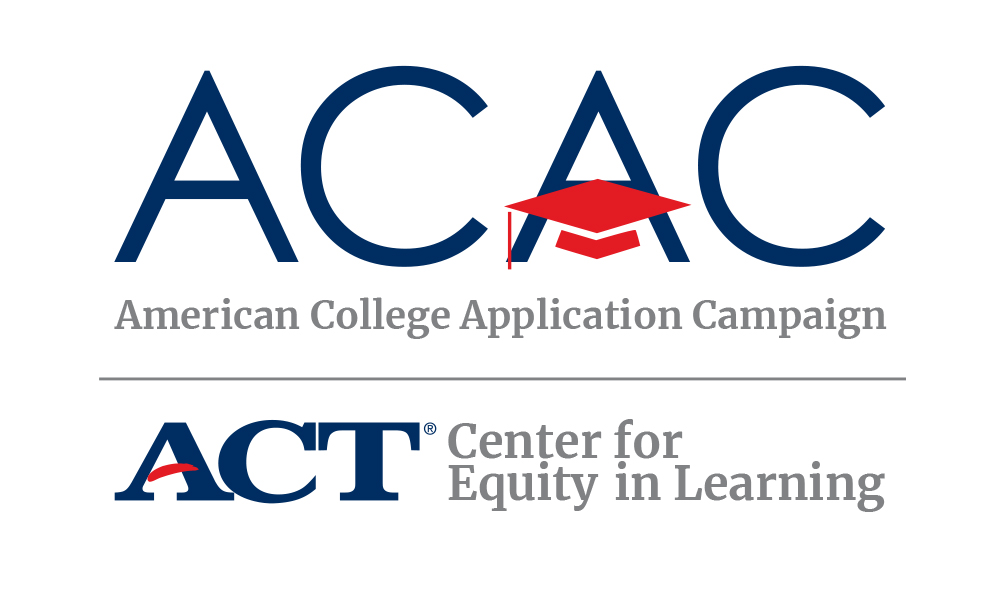 College and Career Awareness Activities for Elementary and Middle School Students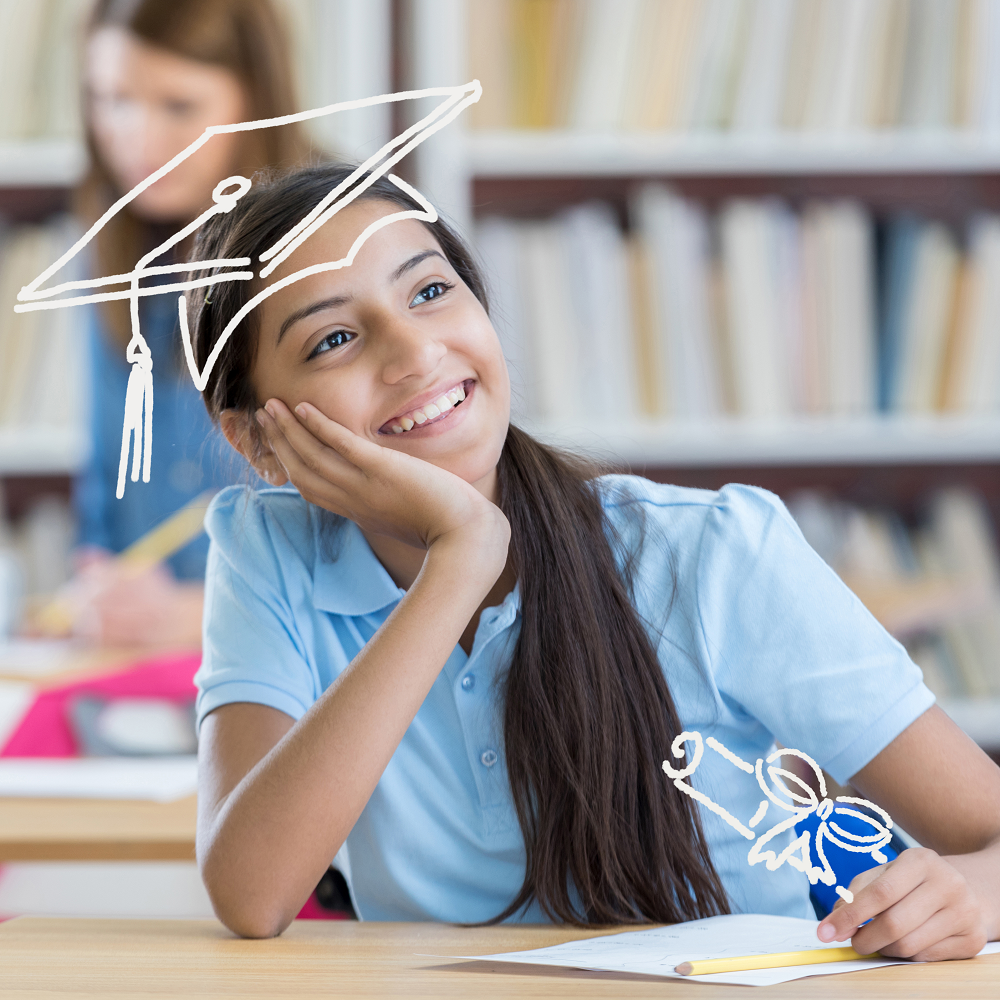 TABLE OF CONTENTSIntroduction	3Implementing Pre-College and Career Awareness Activities	4ASCA’s Mindsets and Behaviors Standards	5-13Activity 1: College Vocabulary	15-19Activity 2: Career Bingo and Human Bingo	20-23Activity 3: Match the Mascot to the College	24Activity 4: Dress for Your Future	25Activity 5: Starting a College Savings Account	26Activity 6: School-Based Career Fair	27Activity 7: College Colors Day and College Colors Map	28-29Activity 8: My College and Career Collage	30-32IntroductionACT’s Center for Equity in Learning and the American College Application Campaign (ACAC) are committed to increasing college access and career readiness through the dissemination of ideas, development of practices, and technical assistance for program implementation that creates or enhances a college-going culture. Schools that invest in the creation of this type of educational environment intentionally seek to remove barriers that prevent all students from pursuing postsecondary education.This College and Career Awareness for Elementary and Middle School Students augments the Pre-College and Career Readiness Curriculum for Students and Their Families (2017, 2019) which was designed primarily for high school students. Feedback from school counselors led to this development of materials for earlier grades. The current version includes activities and lessons for pre-kindergarten, kindergarten,  elementary and middle school students. The new materials were developed and shared by the College Foundation of West Virginia (CFWV) and GEAR UP Washington State.  This material is intended for school counselors and college access professionals who work with students to identify interests and lay the academic foundation for their careers and life. To provide feedback on the College and Career Awareness Activities for Elementary and Middle School Students, please use the following url: http://bit.ly/2tgbS5m Copyright 2019  American College Application Campaign (ACAC).  All rights reserved. No part of this publication may be reproduced or transmitted in any form without the permission of ACT and ACAC.IMPLEMENTING PRE-COLLEGE AND CAREER AWARENESS ACTIVITIES There are at least five major goals associated with increasing educational attainment beyond high school as it pertains to career development. According to MDRC’s Promoting College Match for Low-Income Students report, these include:Sharing information and building awarenessProviding individualized advisingAssisting with application completionEngaging parents and communityMaking decisions and planning aheadIt is during the Elementary through Middle School years that the first goal - sharing information and building awareness about higher education and career readiness opportunities - is essential and easiest done. For many students, the idea of college is not discussed in the home. Providing younger students with an opportunity to build a foundation of awareness about postsecondary education is critical. Building enthusiasm for educational attainment and an individual’s lifelong responsibility for career readiness can never start soon enough. The activities in this guide promote opportunities for younger students to dream big about their futures as you share information and build awareness about higher education and career readiness.Byndloss, D. Crystal and Reid, Chera, MDRC, Promoting College Match for Low-Income Students: Lessons for Practitioners, Sept. 2013TIMELINE FOR DELIVERYClass time throughout one or more school years could be utilized for these activities.Activities can be presented over one or multiple years.Your state’s College Application or College Application and Career Exploration period in the fall is an excellent time to include younger students in activities that reinforce the work in which juniors and seniors are engaged.MODIFICATIONS TO THE ACTIVITIESSchool counselors, teachers, and college access professionals are encouraged to adapt any of these ideas to better meet the needs of their students and their interests. These ideas have been shared through conferences, training workshops, publications, and conversations. Seldom is there an idea that cannot be introduced with more complexity for older students and less complexity for younger audiences. Make this work for your own students and be sure to share with all of your colleagues.ASCA’s Mindsets and Behaviors Standards and College and Career Awareness Activities for Elementary and Middle School StudentsThis curriculum can be used in support of your overall school counseling curriculum. It reinforces several standards established by the American School Counselor Association and can enrich your efforts to ensure student success in high school and beyond. https://schoolcounselor.org/asca/media/asca/home/MindsetsBehaviors.pdf  Below is a table that illustrates the standard(s) addressed by each lesson. Each lesson has content outcomes (the information) and process outcomes (how students are engaged).COLLEGE AND CAREER AWARENESS ACTIVITIES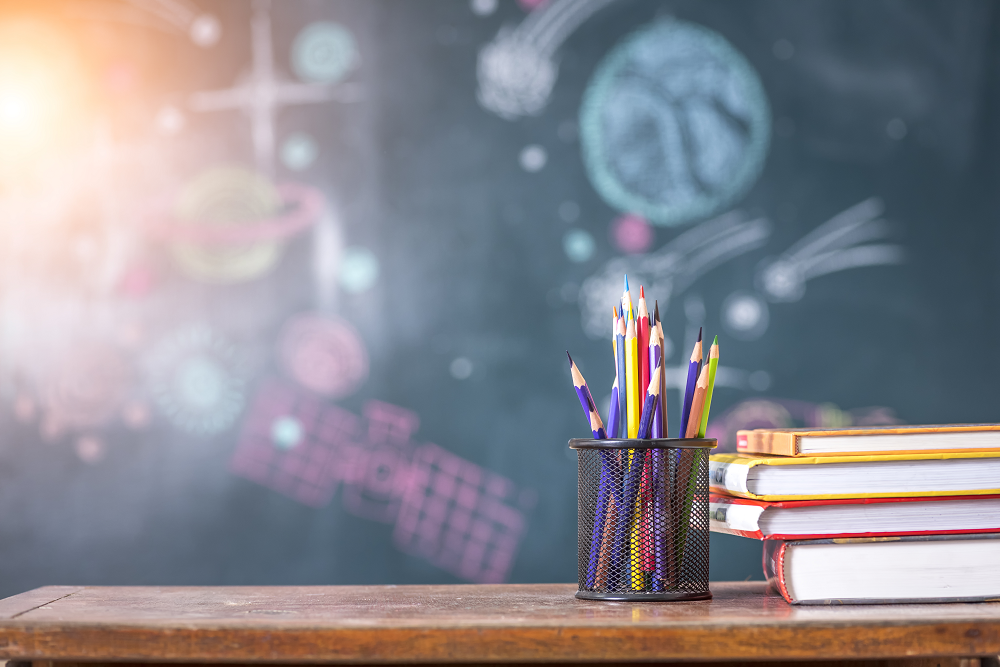 COLLEGE and CAREER AWARENESS ACTIVITY 1Building a College VocabularyKnowledge begins with language. Assisting younger students understand the concepts of “higher education,” “college,” “university,” “community college,” “technical school,” “public versus private institutions” needs to occur before high school. There are many simple activities that can start the ball rolling and reinforce the concepts throughout elementary and middle school grades.Younger Student ActivitiesEach classroom teacher needs to complete the “Ask Me About It” sign (found on the next page) to put outside their classroom door. Then, follow up with a question and answer session. You can seed the pot by having questions on note cards for students to ask such as: 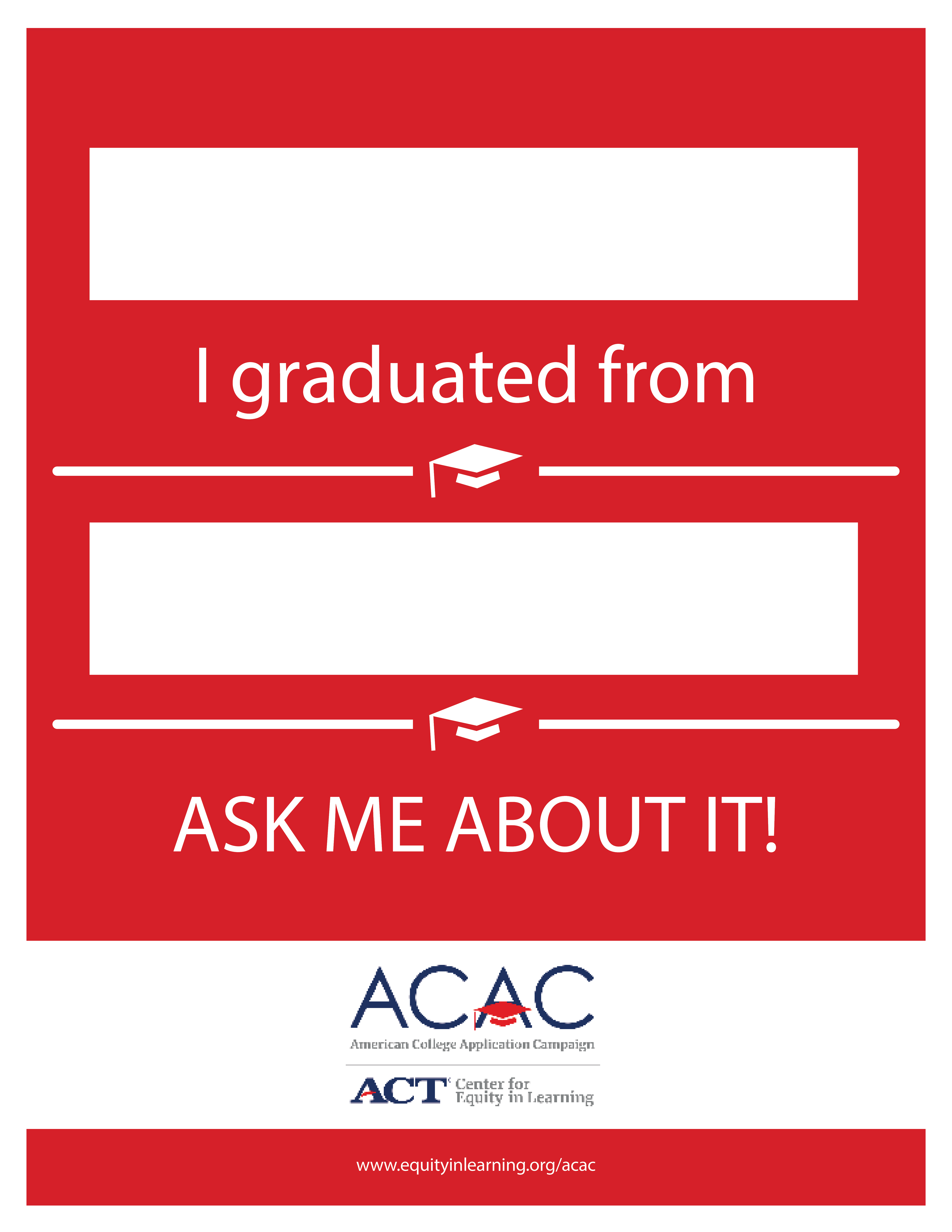 2.  Create a bulletin board with pictures of the various concepts and cards with simple definitions. Review the information with the students over time, and then one day pull the definition away and have the students match them to the correct image. Consider discussing the two levels of education separately during the school year. It is important for students to learn about secondary education prior to being introduced to postsecondary education.Education in the United StatesOlder Student ActivitiesEach classroom teacher needs to complete the “Ask Me About It” sign (found on page 16) to put outside their classroom door. Then, follow up with a question and answer session. It is a good idea for an older age group to be encouraged to add their own questions that are randomly drawn out to be answered. You can seed the pot by having questions on note cards for students to ask such as: 2. Assign students the task of decorating the class door with information about colleges in your state. They can use pictures but they must also include: a map which shows the distance from your town to the school, the cost of attendance, the number of students attending, a list of majors, and the types of degrees that can be earned. You can encourage them to research some of the people who graduated from each institution.  Lastly, you can ask students to find pictures that show why they might want to attend college (for ex.: attending or participating in sports, working in science labs, performing in theatre productions, or meeting new people). 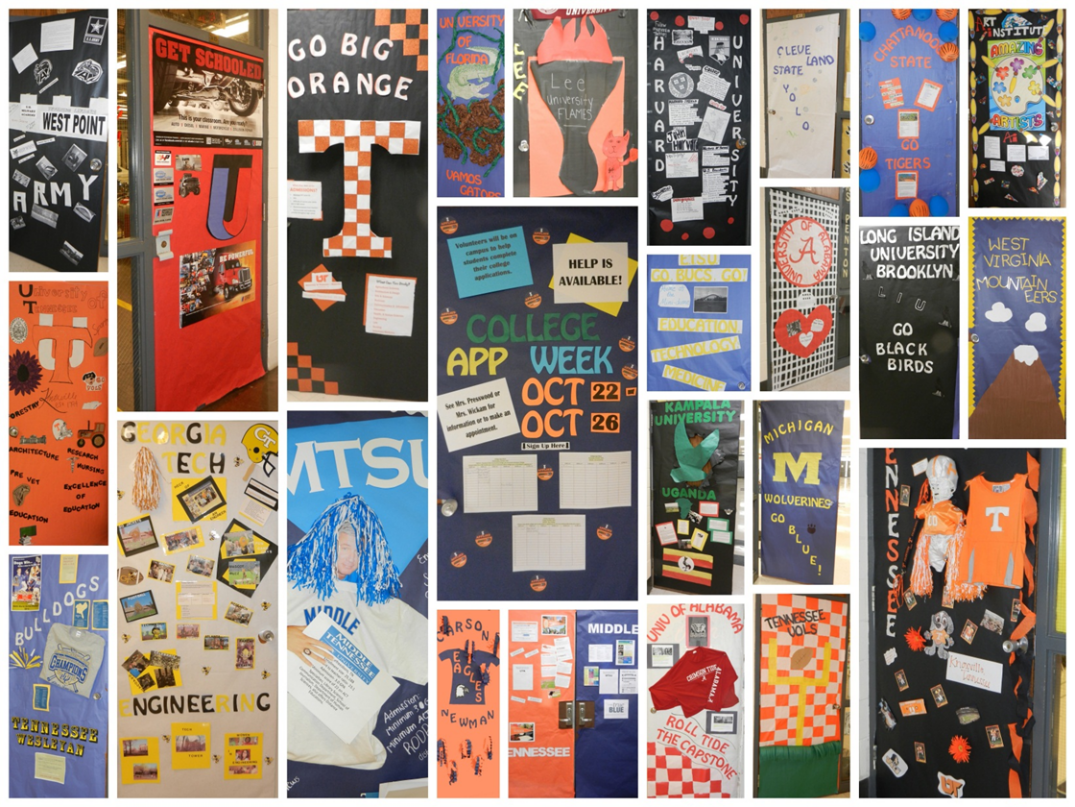 COLLEGE and CAREER AWARENESS ACTIVITY 2Career Bingo and Human BingoCareer BingoCareer Bingo reinforces awareness of various jobs and careers that students can pursue. Identifying work that is of interest early on motivates students to stay in school and to prepare for that opportunity. This is a two part activity. The first part is to review the common list of jobs. Ask students which jobs they have heard of, and to provide a brief summary of the work involved. Then, ask students to create their own Bingo cards with the names of 24 of the 30 jobs on the list; this increases the likelihood that all cards will be unique. The second part is to play Bingo. Students use their own cards and you draw cards out of a bowl.  Each job on the list should be in the bowl 5 times – once each with “B,” “I,” “N,” “G,” “O” assigned to it.COMMON LIST OF JOBS that require some training beyond high schoolYou should feel free to modify this list based the needs of your state or local community. Ask students what they think is involved in these jobs and supplement their answers with the descriptions provided.Architect – a person who works in the construction industry designing new buildings, restoring old and conserving old buildings, and creating new ways of using existing buildings.Auto Mechanic – a person familiar with cars and can make repairs.Budget Analyst – a person who assists organizations use their money.Chef – a professional cook, esp. in a restaurant or hotel.Computer Games Developer – a person who makes games for the internet, mobile phones, PCs, and other electronic devices.Computer Repairman – a person who figures out how to repair and maintain your computer.Dental Hygienist – a person who provides basic dental care tasks, mostly focused on keeping teeth and gums cleaned.Dentist – a person who diagnoses and treats problems related to teeth, gums, and the mouth.Dietician – a person who advises others on food and nutritional needs.Fashion Designer – create clothes, accessories, and shoes.Firefighter – a person who serves as a rescuer trained in firefighting.Landscape Architect – a person familiar with plants, land, geographic location, and specific local, state, and national laws regarding  each of these items.Lawyer -  a person who advises, counsels or advocates for others in the context of legal rights and expectations.Librarian – a person who works professionally in a library and gives access to information and resources.Logistics Analyst – a person who coordinates and figures out how to get items and services from one place to another.Medical Assistant – a person who works alongside physicans in medical facilities.Military Police – a person who serves as a law enforcement officer for both the military and civilian population.Nurse – a person trained to care for sick people, esp. in a hospital.Pediatrician – a person who treats children and their diseases.Photographer – a person who makes photographs.Policeman/Policewoman –a person who is expected to enforce the law by arresting criminals and detecting and preventing crimes. Preschool Teacher – a person who provides resources for students to explore as well as teach basic ideas such as colors, shape, letter recognition, numbers, basic hygiene, and social skills.Purchasing Agent – a person who buys products and services for an organizaton to use or resell.Real Estate Agent -  a person who sells or rents out buildings and land.School Counselor - a person who works in a school to provide academic, career, college access/affordability/admission, and social-emotional competencies to all students through a school counseling program.School Principal – a person who runs a school and is responsible for schools running smoothly, is safe, and supports learning for students. Store Manager -  a person responsible for the day-to-day operations of a store that sells items. All workers in that store report to the store manager. Teacher – a person who helps others acquire knowledge.Tractor-Trailer Truck Drivers – a person who delivers goods from one location to another.Train Conductor- a person who is responsible for safety and operation of a train but NOT the actual operation of the train.CAREER BINGO CARDHuman BingoThe purpose of Human Bingo is to demonstrate the variety of college experiences that adults in the school have and to reinforce that adults in their schools are “ready resources” for college information. This activity takes 1-2 weeks. Credit for this activity goes to Washington State’s GEAR UP Program. They have been a strong supporter and implementer of the American College Application Campaign as well as systemic efforts to increase college attainment.Find a teacher, administrator, or other adult in your school for whom the following statements about college experiences are true. Ask that person to sign the box that contains their true statement. Up to 5 people may sign your sheet twice. Five in a row wins – horizontal, vertical, or diagonal.HUMAN BINGO CARDCOLLEGE and CAREER AWARENESS ACTIVITY 3Match the Mascot to the College Customize for your state: The following is an example of the Match the Mascot to the College game using North Carolina. Please change out the North Carolina college information to recreate for your state!Did you know that North Carolina has over 200 colleges that include 16 public institutions and 58 community colleges. One fun way to learn about schools is through their mascots.  During sports events, these mascots encourage the crowds to cheer.  And while all colleges do not have sports, they can still choose a mascot. It can be fun to learn the history of each school mascot.  How many North Carolina public university mascots do you know? 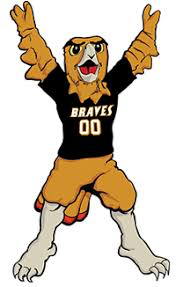 COLLEGE and CAREER AWARENESS ACTIVITY 4Dress For Your FutureYounger Student ActivitesUse Halloween as an opportunity to have younger students come to school dressed as the person/action figure/hero/shero/job they want to have when they grow up. Use this as a “show and tell” where each student has an opportunity to tell who/what their costume represents and why this inspires them.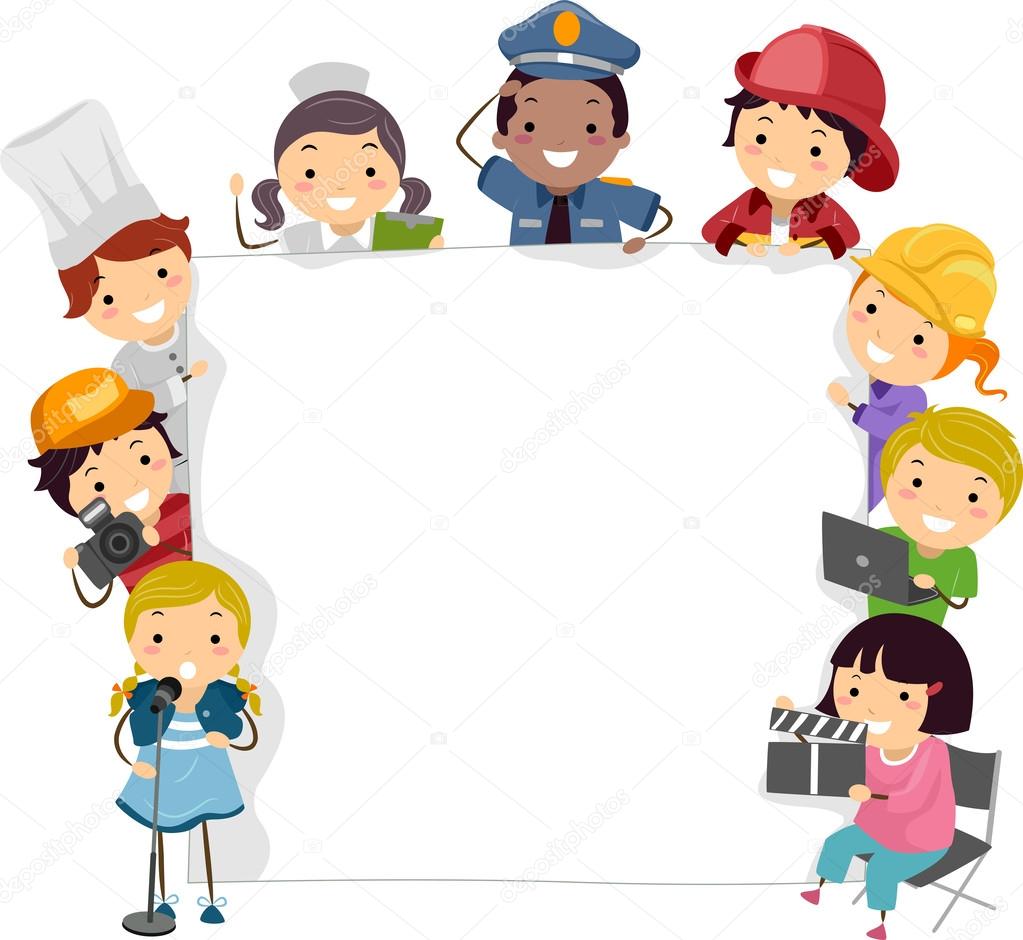 Each student is requested to bring in a picture of someone performing a job that appeals to the student. The picture should be 5-8 inches tall and 3-4 inches in width) and be cut from a magazine, newspaper, or printed off a computer. The students are asked to work together and put figures doing similar work together in a group on a bulletin board.  Each grouping should come up with words or phrases that describe the pictures in their group, telling why the work is similar.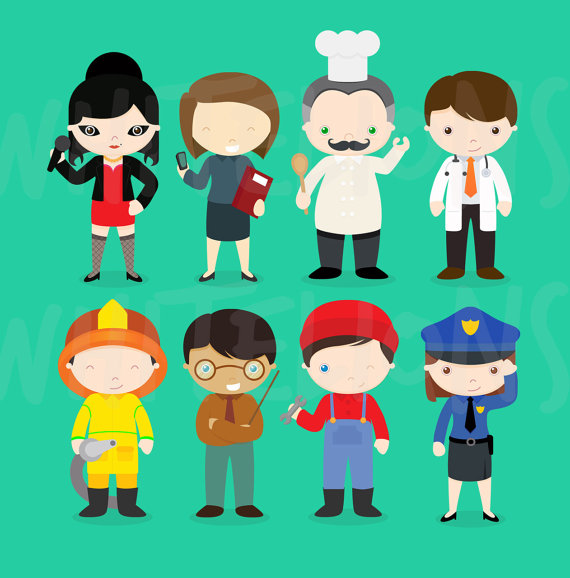 COLLEGE and CAREER AWARENESS ACTIVITY 5Starting a College Savings AccountThe sooner this lesson is approached, the greater the impact. There are a variety of ways to influence students to save money for college, even as early as elementary school. One of the more visible ways is to ask students to always think about ANY money or talent they have as belonging to one of three pots:  1 pot to do something for someone else (gifts for family and friends, supporting a charity, etc.); 1 pot to do something for themselves (buying a small reward now or saving towards a bigger one); and 1 pot for their future (specifically college).  The goal is to have students begin to see that they can influence their independence while doing good for others. If a student receives an allowance, it is something concrete they can divide by three (3) and put funds in appropriate jars/envelopes. In the case of students who do not receive a regular allowance, they should divide ANY money they receive (birthdays, holidays, chores, shopping, candy funds, etc.) into three jars/envelopes, etc. At the end of one month, they can see exactly how their money for now, for someone else, and for their future is growing or disappearing. A great question to ask students who agree to work on this is:  If you put in a pot for now – do you remember what you bought with it?  If you put in a pot for doing good for others – how much do you have and how much do you think will make a difference in the lives of others?  Finally, if you put money in a pot for the future (college fund), how much do you think you can save in a year? This is an especially important lesson to share with all students and especially students from low-income families. It is important not to set this up as a competition but a personal commitment to understanding how they value money.For older students, this same activity can be an opportunity for deeper learning. Students can be supported in creating a savings account or contributing to a 529 Plan that officially supports their college savings.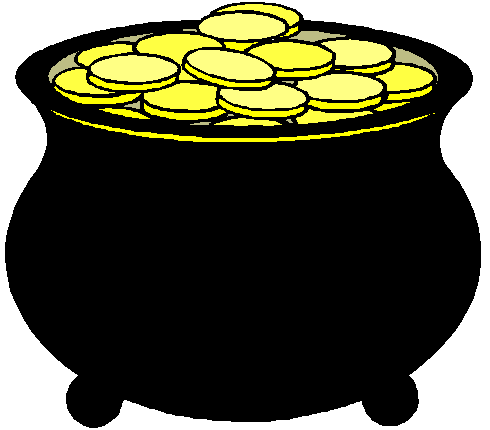 NOW                 OTHERS                FUTURECOLLEGE and CAREER AWARENESS ACTIVITY 6School-Based Career FairAsk students to write down a list of all of the grownups who work in their school. In small groups of 3-5 students encourage them to share their lists and see if they can combine answers to make a longer list. They should include all workers – housekeepers, grounds crew, cafeteria workers, administrative assistants, nurses, bus drivers, teachers, administrators, school counselors, safety officers, coaches, and others who contribute to making the school a healthy and safe learning environment. Then, invite these individuals to attend the class (one or two at the time) and speak for 3-5 minutes about the type of work they do every day in their job. Allow students to then ask questions such as: How did you find your job?  What education requirements are needed?  What do you like least about your job?  What do you like best about it?Students can create a bulletin board with pictures of each person, their job at the school, and any other information they want to remember.  You can refer to the bulletin board when focusing on career awareness.How Do I Become…….????NURSECOACHTEACHERPRINCIPALBUS DRIVERGROUNDS KEEPERFINANCE MANAGERASSISTANT PRINCIPALSCHOOL COUNSELORCOLLEGE and CAREER AWARENESS ACTIVITY 7Host A College Colors Day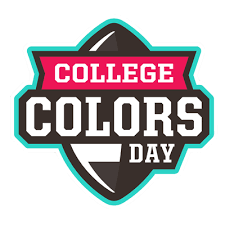 Younger and Older Student ActivityIn celebration of College Application Week/Month in your state, host a “College Colors Day!” This is a free event and provides a visual reminder of the diversity of colleges.Students are encouraged to wear the colors of their favorite college or university or of an institution of an older sibling, parent, or relative.  For additional fun, host a contest for the most creative college-themed outfit. Students who participate should plan to wear their outfit all day — so make sure it is comfortable and will not distract from their learning.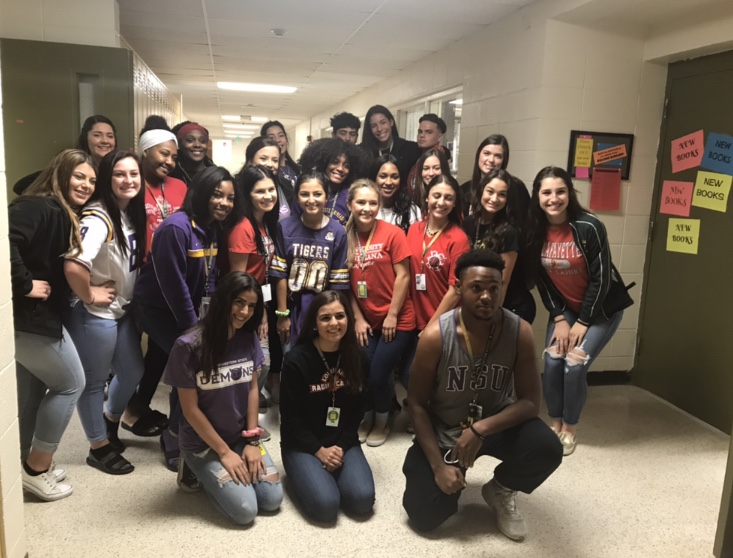 Create a College Colors Map for Your StateOlder Student ActivityCollege colors can energize fans and reinforce awareness of the existence of college resources. Consider a research project for middle school students: one team can research the colors of community colleges in your state, a second team can research the colors of public state colleges and universities, and a third team can research the colors of private colleges and universities. Have each team create a state map with the appropriate colors in the the correct geographical locations. Sometimes a town has to sponsor multiple sets of team colors – let your students figure out how to represent this situation.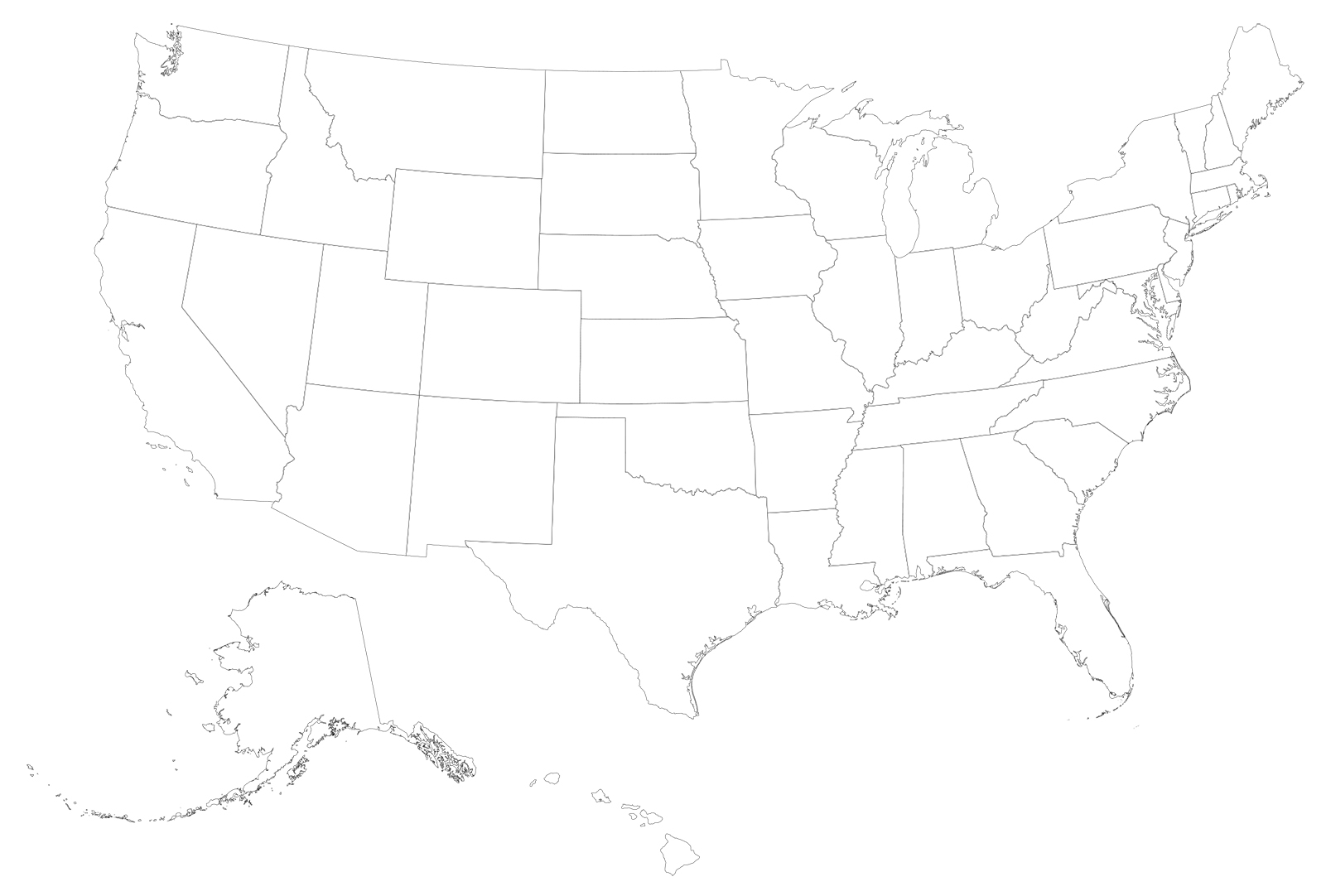 COLLEGE and CAREER AWARENESS ACTIVITY 8My Career and College Dreams CollageThis is one of the easiest activities to implement. Ask your students to create a personal collage of their possible dream jobs/careers. Suggest that they identify the first step (entry level) job for work they find interesting. They should find corresponding photos in magazines, on the computer, or create a drawing for that position. Then, they should look for pictures (or draw one) of someone in the middle of their career in this field. Finally, they should be encouraged to look for images of someone who is a master or at the top of their career. For younger students, it is useful to encourage students to connect specific jobs to “career clusters” while older students can connect career clusters, educational expectations, and salaries.ACT CAREER CLUSTERS AND CAREER AREAS (A–Z)Source: https://www.act.org/content/dam/act/unsecured/documents/EOS-CareerClusters.pdfADMINISTRATION & SALES CAREER CLUSTEREmployment-Related ServicesManagers (Human Resources, Training/Education, EmployeeBenefits, etc.); Recruiter; Interviewer; Job AnalystMarketing & SalesAgents (Insurance, Real Estate, Travel, etc.); Buyer; Sales/Manufacturers’ Representatives; Retail Sales worker; TelemarketerManagementExecutive; Executive Secretary; Purchaser; General Managers(Financial, Office, Property, etc.); Specialty Managers (Retail Store,Hotel/Motel, Food Service, etc.). Other managers are in CareerAreas related to their work. For example, see Career Area X.Regulation & ProtectionInspectors (Customs, Food/Drug, etc.); Police Officer; Detective;Park Ranger; Security Manager; GuardBUSINESS OPERATIONS CAREER CLUSTERCommunications & RecordsReceptionist; Secretary (including Legal and Medical); CourtReporter; Clerks (Order, Billing, Hotel, etc.)Financial TransactionsAccountant/Auditor; Cashier; Bank Teller; Budget/Credit Analysts;Tax Preparer; Ticket AgentDistribution & DispatchingShipping/Receiving Clerks; Warehouse Supervisor; Mail Carrier;Dispatchers (Flight, Cab, etc.); Air Traffic ControllerTECHNICAL CAREER CLUSTERTransport Operation & RelatedTruck/Bus/Cab Drivers; Locomotive Engineer; Ship Captain; AircraftPilot; Sailor; ChauffeurAgriculture, Forestry & RelatedFarmer; Nursery Manager; Pest Controller; Forester; Logger;Groundskeeper; Animal CaretakerComputer & Information SpecialtiesProgrammer; Systems Analyst; Information Systems Manager;Computer Repairer; Desktop Publisher; ActuaryConstruction & MaintenanceCarpenter; Electrician; Bricklayer; Tile Setter; Painter; Plumber;Roofer; Firefighter; CustodianCrafts & RelatedCabinetmaker; Tailor; Chef/Cook; Baker; Butcher; Jeweler;Silversmith; Hand CrafterManufacturing & ProcessingTool & Die Maker; Machinist; Welder; Bookbinder; Printing PressOperator; Photo Process Worker; Dry CleanerMechanical & Electrical Specialties Mechanics/Technicians (Auto, Aircraft, Heating & Air Conditioning, Electronics, Dental Lab, etc.); Repairers (Office Machine, Appliance, TV/VCR, CD Player, etc.)SCIENCE & TECHNOLOGYCAREER CLUSTEREngineering & TechnologiesEngineers (Aerospace, Agriculture, Nuclear, Civil, Computer, etc.);Technicians (Electronics, Mechanical, Laser, etc.); Surveyor; Drafter;Architect; Technical IllustratorNatural Science & TechnologiesPhysicist; Astronomer; Biologist; Statistician; Soil Conservationist;Food Technologist; Crime Lab AnalystMedical Technologies (Also see Area W)Pharmacist; Optician; Prosthetist; Technologists (Surgical, MedicalLab, EEG, etc.); DietitianMedical Diagnosis & Treatment (Also see Area W)Physician; Psychiatrist; Pathologist; Dentist; Optometrist;Veterinarian; Physical Therapist; Audiologist; Physician’s AssistantSocial ScienceSociologist; Experimental Psychologist; Political ScientistEconomist; Criminologist; Urban PlannerARTS CAREER CLUSTERApplied Arts (Visual)Artist; Graphic Artist; Photographer; Illustrator; Floral/Fashion/Interior Designers; Merchandise DisplayerCreative & Performing ArtsWriter/Author; Musician; Singer; Dancer; Music Composer; Movie/TVDirectors; Fashion ModelApplied Arts (Written & Spoken)Reporter; Columnist; Editor; Advertising Copywriter; Public RelationsSpecialist; TV Announcer; Librarian; InterpreterSOCIAL SERVICE CAREER CLUSTERHealth Care (Also see Areas Q and R)Administrator; Nurse; Occupational Therapist; PsychiatricTechnician; Dental Hygienist/Assistant; Geriatric AideEducationAdministrator; Teachers & Aides (Preschool, Elementary &Secondary, Special Education, PE, etc.). Other teachers are inCareer Areas related to their specialty. For example, PhysicsTeacher is in Career Area P.Community ServicesSocial Service Director; Social Worker; Lawyer; Paralegal; HomeEconomist; Career Counselor; ClergyPersonal ServicesWaiter/Waitress; Barber; Cosmetologist; Flight Attendant; HouseholdWorker; Home Health Aide; Travel GuidePRE-COLLEGE AND CAREER READINESS LESSON TITLE AND OUTCOMESASCA MINDSETS AND BEHAVIORS STANDARD(S) ADDRESSED1.  College VocabularyContent OutcomesIntroduce teacher as a college and career resource.  Introduce students to the educational framework of secondary and postsecondary levels in the United States.Process OutcomesReading, discussing and recalling information.Mindset 3
Sense of belonging in the school environmentMindset 4Understanding that postsecondary education and lifelong learning are necessary for long-term career successBehavior: Self-Management Skills 1 Demonstrate ability to assume responsibilityBehavior: Self-Management 3Demonstrate ability to work independentlyBehavior: Social Skills 1Use effective oral, written communication skills and listening skillsBehavior: Social Skills 3Create relationships with adults that support successPRE-COLLEGE AND CAREER READINESS LESSON TITLE AND OUTCOMESASCA MINDSETS AND BEHAVIORS STANDARD(S) ADDRESSED2.  Career Bingo and Human 
BingoContent OutcomesReinforce awareness of various jobs and careers. Introduce jobs and careers that require preparation beyond high school.Process OutcomesEngagement with classmates and teacher.  Mindset 2Self confidence in ability to succeedMindset 3
Sense of belonging in the school environmentMindset 4Understanding that postsecondary education and lifelong learning are necessary for long-term career successMindset 6Positive attitude to work and learningBehavior: Learning Strategies 2Demonstrate creativityBehavior: Learning Strategies 4Apply self-motivation and self-direction to learningBehavior: Learning Strategies 10Participate in enrichment and extracurricular activitiesBehavior: Social Skills 1Use effective oral, written communication skills and listening skillsBehavior: Social Skills 3Create relationships with adults that support successPRE-COLLEGE AND CAREER READINESS LESSON TITLE AND OUTCOMESASCA MINDSETS AND BEHAVIORS STANDARD(S) ADDRESSED3.  Match the Mascot to the CollegeContent OutcomesAssociate colleges with mascots and other icons. Learn about various colleges within their state and the nation.Process OutcomesRecognize colors and symbols associated with various institutions of postsecondary education. Learn about postsecondary institutions’ heritage associated with mascots. Mindset 3
Sense of belonging in the school environmentBehavior: Learning Strategies 1Demonstrate critical thinking skills to make informed decisionsBehavior: Learning Strategies 2Demonstrate creativityBehavior: Learning Strategies 10Participate in enrichment and extracurricular activitiesBehavior: Self-Management Skills 3Demonstrate ability to work independentlyBehavior: Social Skills 2Create positive and supportive relationships with other studentsPRE-COLLEGE AND CAREER READINESS LESSON TITLE AND OUTCOMESASCA MINDSETS AND BEHAVIORS STANDARD(S) ADDRESSED4.  Dress for Your FutureContent OutcomesIdentify careers of interest. Visualize self as engaged in different careers or jobs.Process OutcomesCreate uniform or imagine clothing worn by someone in a specific job or career.  Identify how that role is represented by what is worn.Mindset 2Self confidence in ability to succeedMindset 3
Sense of belonging in the school environmentMindset 4Understanding that postsecondary education and lifelong learning are necessary for long-term career successMindset 6Positive attitude to work and learningBehavior: Learning Strategies 2Demonstrate creativityBehavior: Learning Strategies 6Set high standards of qualityBehavior: Learning Strategies 9Gather evidence and consider multiple perspectives to make informed decisions Behavior: Learning Strategies 10Participate in enrichment and extracurricular activitiesBehavior: Self-Management Skills 1Demonstrate ability to assume responsibilityBehavior: Self-Management Skills 3Demonstrate ability to work independentlyBehavior: Social Skills 1 Use effective oral and written communication skills and listening skillsBehavior: Social Skills 2Create positive and supportive relationships with other studentsBehavior: Social Skills 3 Create relationships with adults that support successBehavior: Social Skills 8 Demonstrate advocacy skills and ability to assert self, when necessaryPRE-COLLEGE AND CAREER READINESS LESSON TITLE AND OUTCOMESASCA MINDSETS AND BEHAVIORS STANDARD(S) ADDRESSED5.  Starting a College Savings 
AccountContent OutcomesIntroduction to financial literacy. Learn difference between immediate reward and delayed gratification.Process OutcomesForced choice decision making activities. Develop language that supports the choice to save.Mindset 2Self confidence in ability to succeedMindset 3
Sense of belonging in the school environmentMindset 4Understanding that postsecondary education and lifelong learning are necessary for long-term career successMindset 6Positive attitude to work and learningBehavior: Learning Strategies 7 Identify long-and short-term academic, career, and social/emotional goalsBehavior: Learning Strategies 9Gather evidence and consider multiple perspectives to make informed decisionsBehavior: Self-Management Skills 1Demonstrate ability to assume responsibilityBehavior: Self-Management Skills 2Demonstrate self-discipline and self-controlBehavior: Self-Manangement Skills 4Demonstrate ability to delay immediate gratification for long-term rewardsBehavior: Self-Management Skills 5Demonstrate perseverance to achieve long- and short-term goalsBehavior: Social Skills 5Demonstrate ethical decision-making and social responsibilityBehavior: Social Skills 9Demonstrate social maturity and behaviors appropriate to the situation and environment PRE-COLLEGE AND CAREER READINESS LESSON TITLE AND OUTCOMESASCA MINDSETS AND BEHAVIORS STANDARD(S) ADDRESSED6.  School-based Career FairContent OutcomesReinforce awareness of various jobs and careers. Introduce jobs and careers that require preparation beyond high school.  Process OutcomesEngagement with classmates and teacher.  Become familiar with additional school personnel and see them as mentors.Mindset 1
Belief in development of whole self, including a healthy balance of mental, social/emotional and physical well-being Mindset 2Self confidence in ability to succeedMindset 4Understanding that postsecondary education and lifelong learning are necessary for long-term career successMindset 6Positive attitude to work and learningBehavior: Learning Strategies 2Demonstrate creativityBehavior: Learning Strategies 3Use time-management, organizational, and study skillsBehavior: Learning Strategies 4Apply self-motivation and self-direction to learningBehavior: Learning Strategies 8Actively engage in challenging courseworkBehavior: Self-Management Skills 2Demonstrate self-discipline and self-controlBehavior: Self-Manangement Skills 3Demonstrate ability to work independentlyBehavior: Social Skills 6Use effective collaboration and cooperation skillsPRE-COLLEGE AND CAREER READINESS LESSON TITLE AND OUTCOMESASCA MINDSETS AND BEHAVIORS STANDARD(S) ADDRESSED7.  College Colors Day and College Colors mapContent OutcomesReinforce awareness of postsecondary institutions. Recognize/identify where campuses are located in a state/region.Process OutcomesCreation of a state map and national map. Locate postsecondary resources. Utilize appropriate postsecondary institution colors.Mindset 2 Self-confidence in ability to succeedMindset 3
Sense of belonging in the school environmentBehavior: Learning Strategies 2Demonstrate creativityBehavior: Learning Strategies 5Apply media and technology skillsBehavior: Learning Strategies 8Actively engage in challenging courseworkBehavior: Social Skills 1Use effective oral and written communication skills and listening skillsBehavior: Social Skills 2Create positive and supportive relationships with other studentsBehavior: Social Skills 6Use effective collaboration and cooperation skillsBehavior: Social Skills 8Demonstrate advocacy skills and ability to assert self, when necessaryPRE-COLLEGE AND CAREER READINESS LESSON TITLE AND OUTCOMESASCA MINDSETS AND BEHAVIORS STANDARD(S) ADDRESSED8.  My College and Career CollageContent OutcomesIdentify careers.  Recognize how various careers are reflected in photographs and media. Process OutcomesReview different forms of media. Create a collage reflecting desired careers and jobs.Mindset 1
Belief in development of whole self, including a healthy balance of mental, social/emotional and physical well-being Mindset 2Self confidence in ability to succeedMindset 4Understanding that postsecondary education and lifelong learning are necessary for long-term career successMindset 5Belief in using abilities to their fullest to achieve high-quality results and outcomesMindset 6Positive attitude to work and learningBehavior: Learning Strategies 1Demonstrate critical thinking skills to make informed decisionsBehavior: Learning Strategies 2Demonstrate creativityBehavior: Learning Strategies 3Use time-management, organizational, and study skillsBehavior: Learning Strategies 4Apply self-motivation and self-direction to learningBehavior: Learning Strategies 5Apply media and technology skillsBehavior: Learning Strategies 6Positive attitude toward work and learningBehavior: Learning Strategies 7 Identify long-and short-term academic, career, and social/emotional goalsBehavior: Learning Strategies 8Actively engage in challenging courseworkBehavior: Learning Strategies 9Gather evidence and consider multiple perspectives to make informed decisionsBehavior: Self-Management Skills 1Demonstrate ability to assume responsibilityBehavior: Self-Management Skills 8Demonstrate the ability to balance school, home, and community activitiesBehavior: Social Skills 1Use effective oral and written communication skills and listening skillsBehavior: Social Skills 8Demonstrate advocacy skills and ability to assert self, when necessaryHow far away from home was your school?How did you decide to attend this college?Were you nervous about going to college?Who helped you apply to college?What did your family think about your going to college?What did you do for fun in college?Did you play sports?Secondary Education: 12-14 yearsSecondary Education: 12-14 years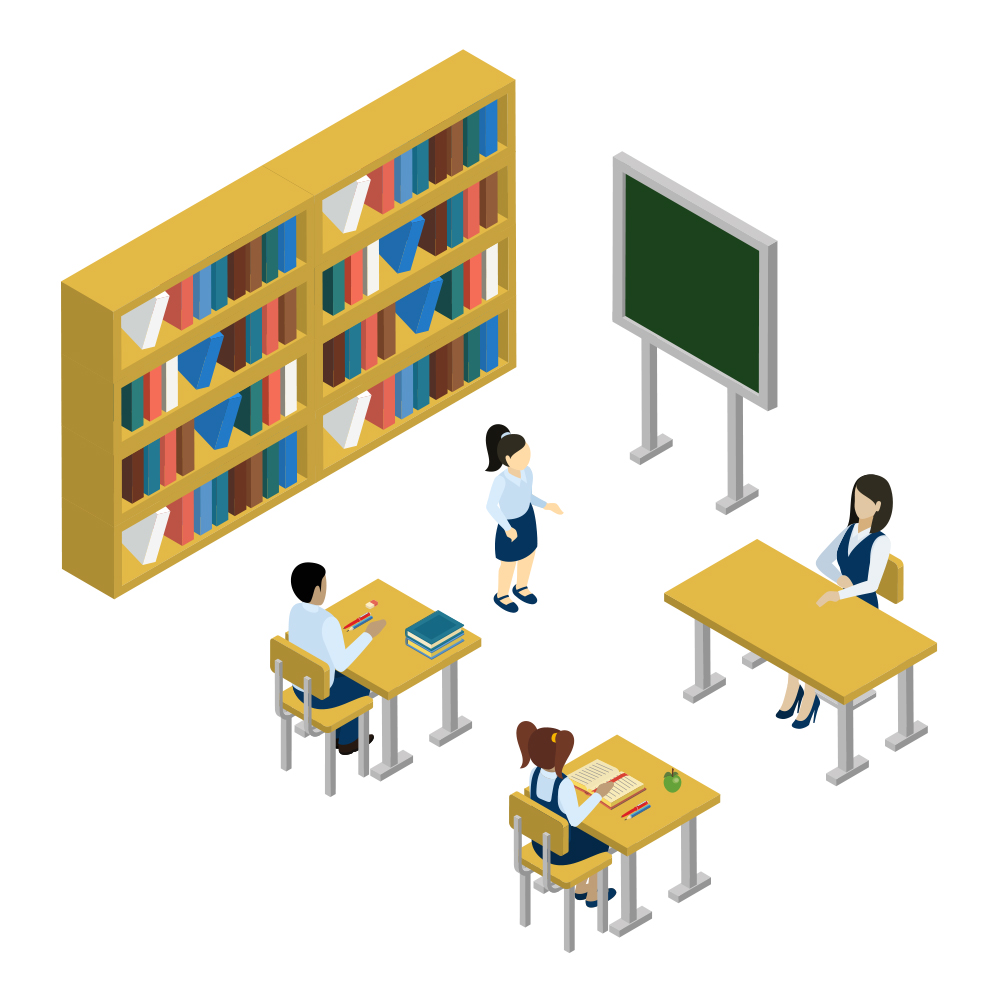 Primary School EducationThis is the beginning stage of formal learning for children between ages 3 and 11 years old. Pre-Kindergarten and Kindergarten are the beginning steps with grades 1 – 5 or 1 – 6 as the elementary school steps. Basic education regarding the alphabet, learning to read, counting, remembering information, and developing good habits are taught.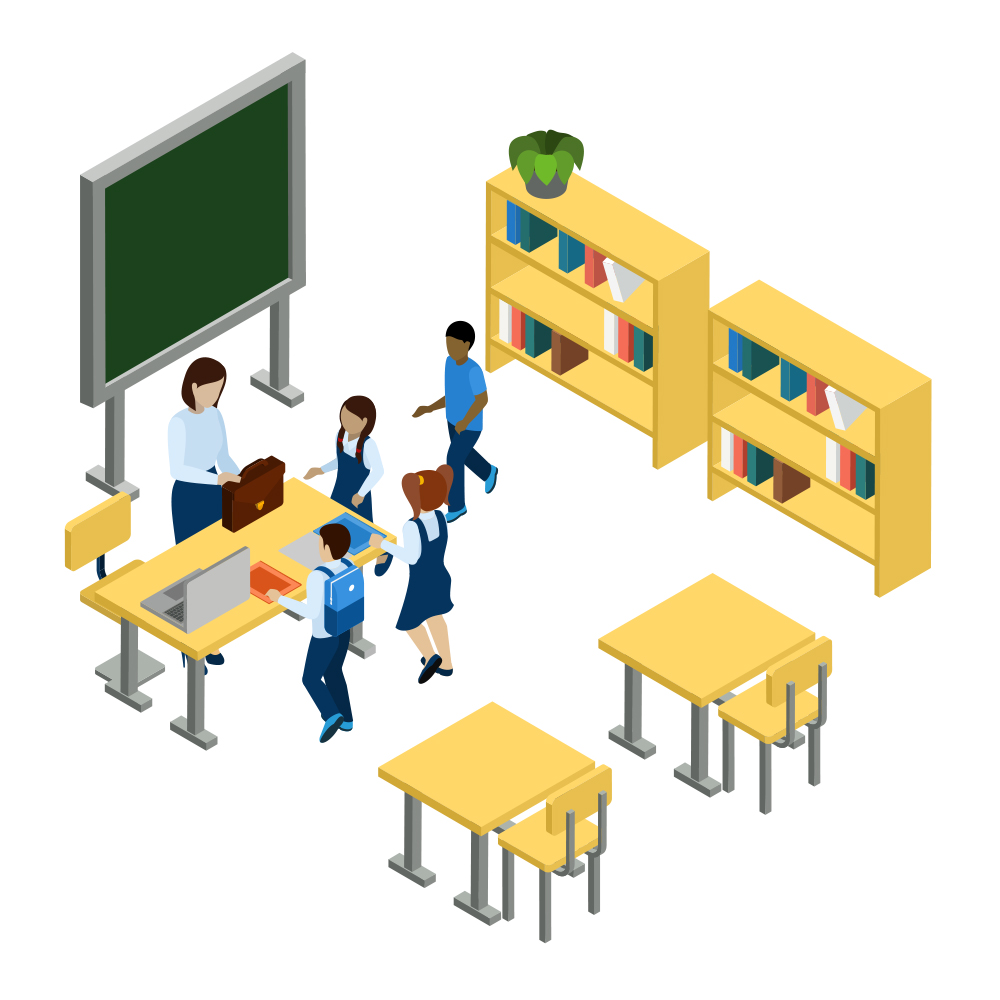 Middle School EducationThis is the middle state of formal learning between Primary School and High School Education. Most often, students in grades 6-8 or 7-9 are in middle school. Language, math, and science are introduced at more sophisticated levels.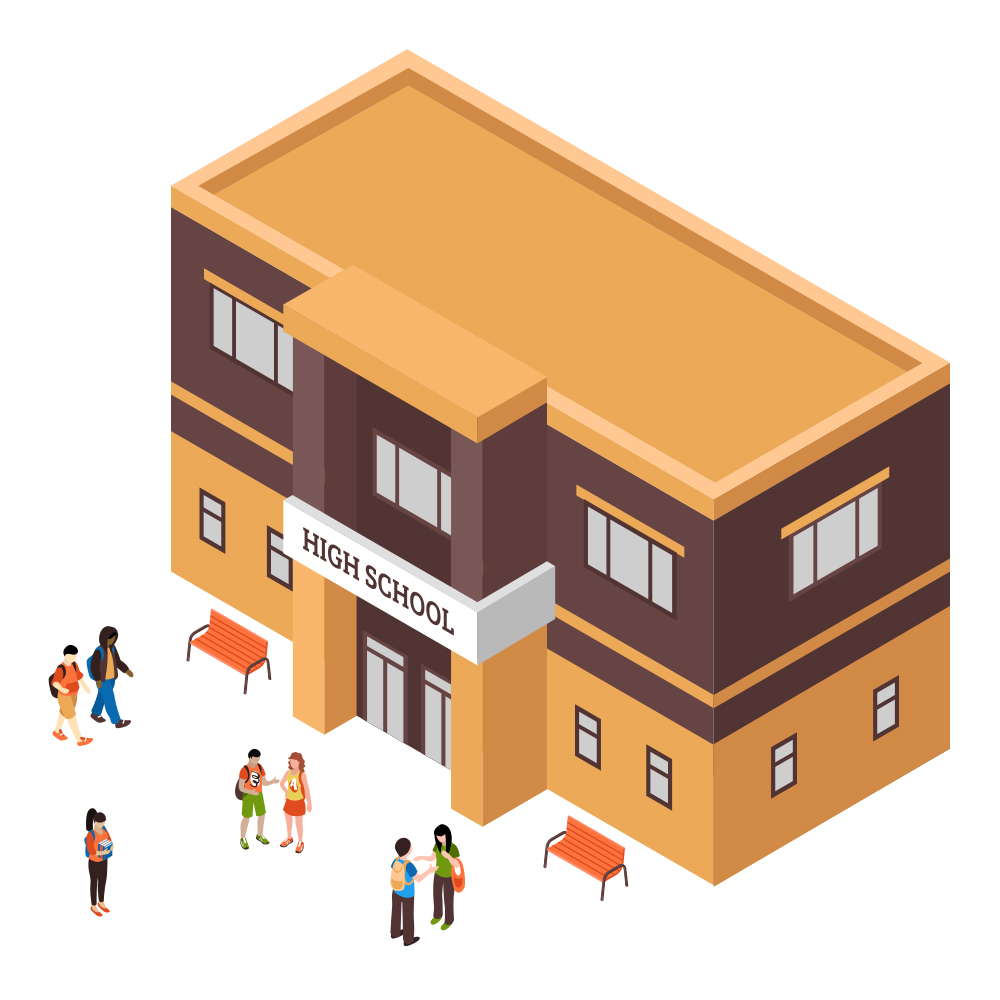 High School EducationThis is the highest level of secondary education. Students in grades 9-12 or 10-12 are taught more complicated ideas in all subjects as well as moved to greater independence as learners.Postsecondary EducationPostsecondary Education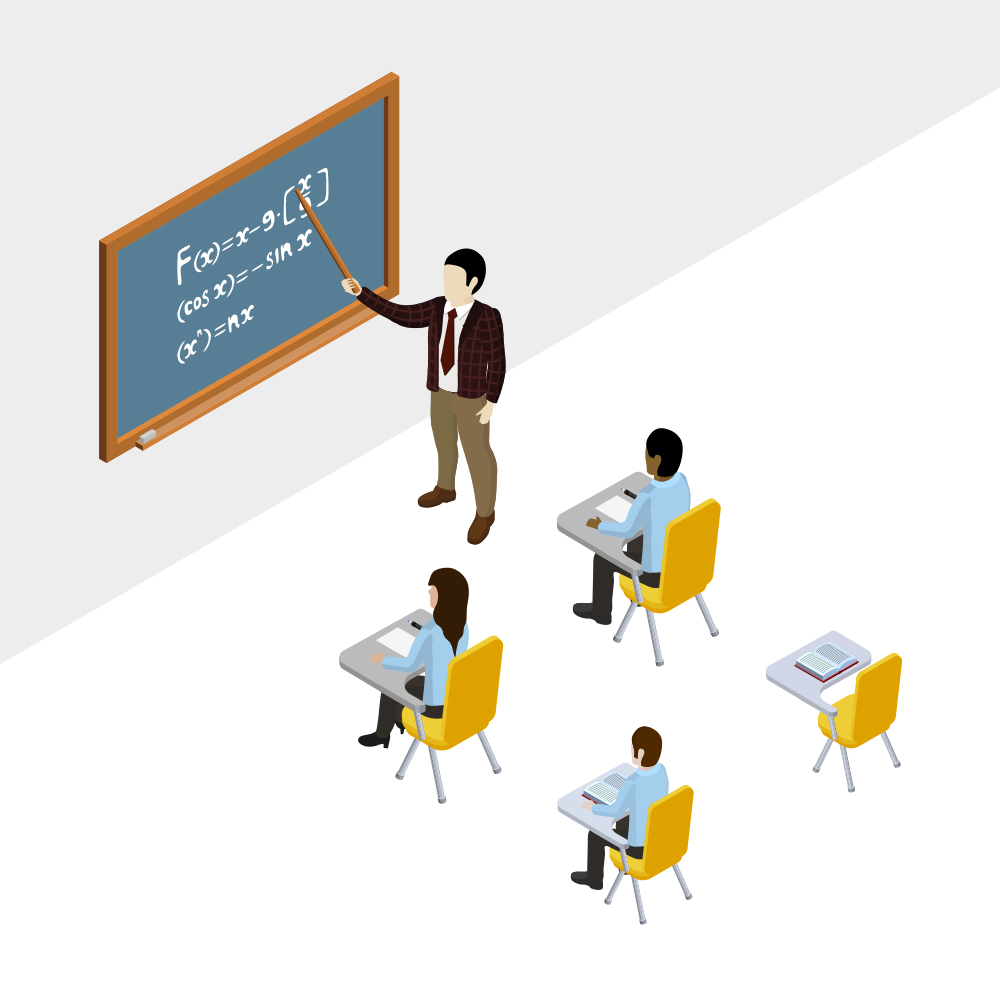 “College” is the most common term used to talk about where you get your education after you finish high school. There are other words used to describe specific types of educational experiences.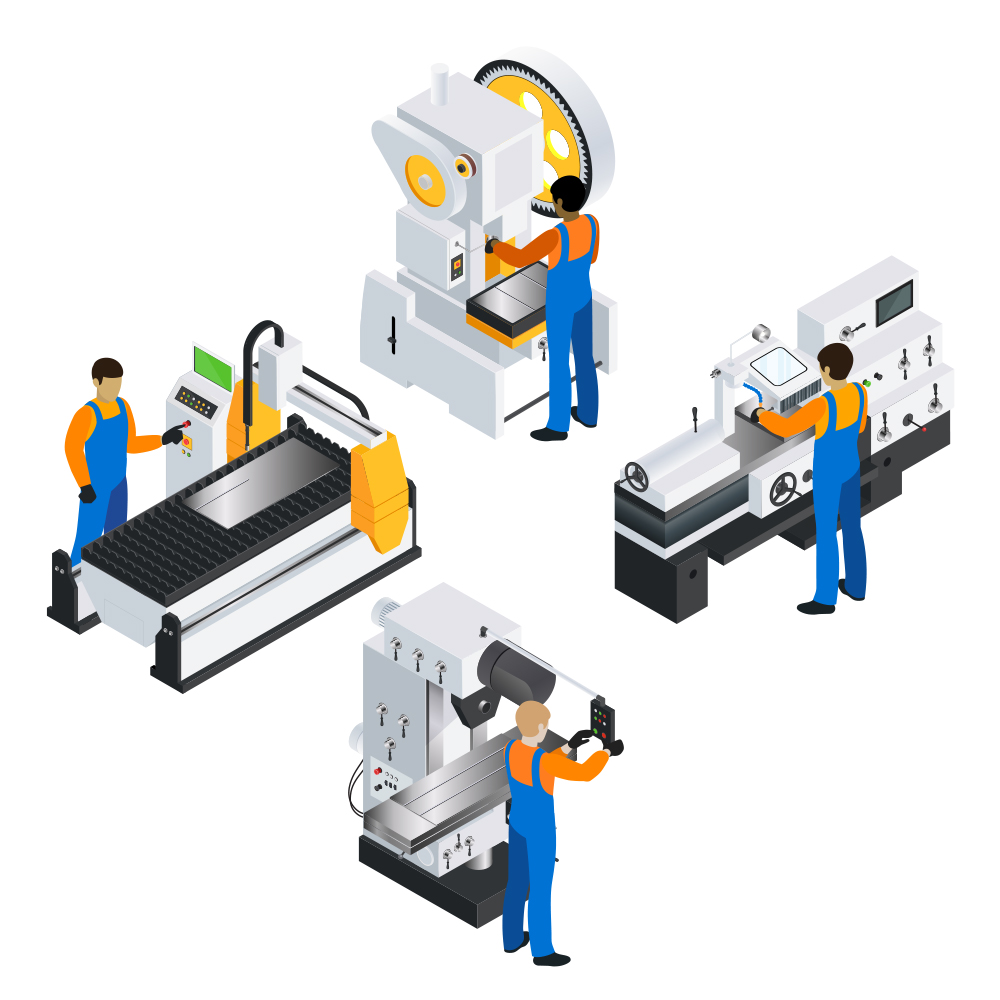 Technical school teaches skills used by individuals in certain jobs such as a car mechanic, computer hardware repairman, restaurant chef, heat and air conditioning repairman. Technical schools provide a hands-on environment that prepares you to work in these types of jobs. Military training is considered technical school training.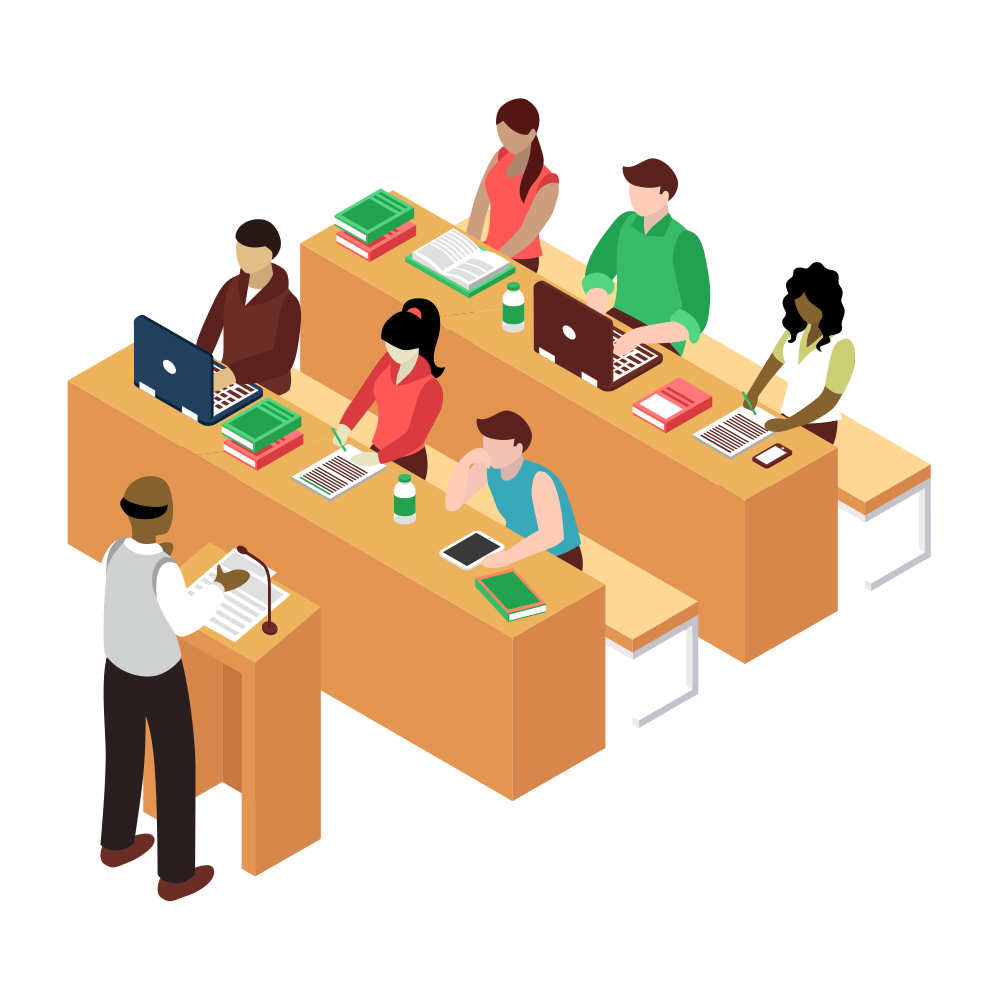 Community college provides 2-year degrees in certain areas of study like technical schools. Many community colleges prepare you to transfer to a 4-year college or university for further study.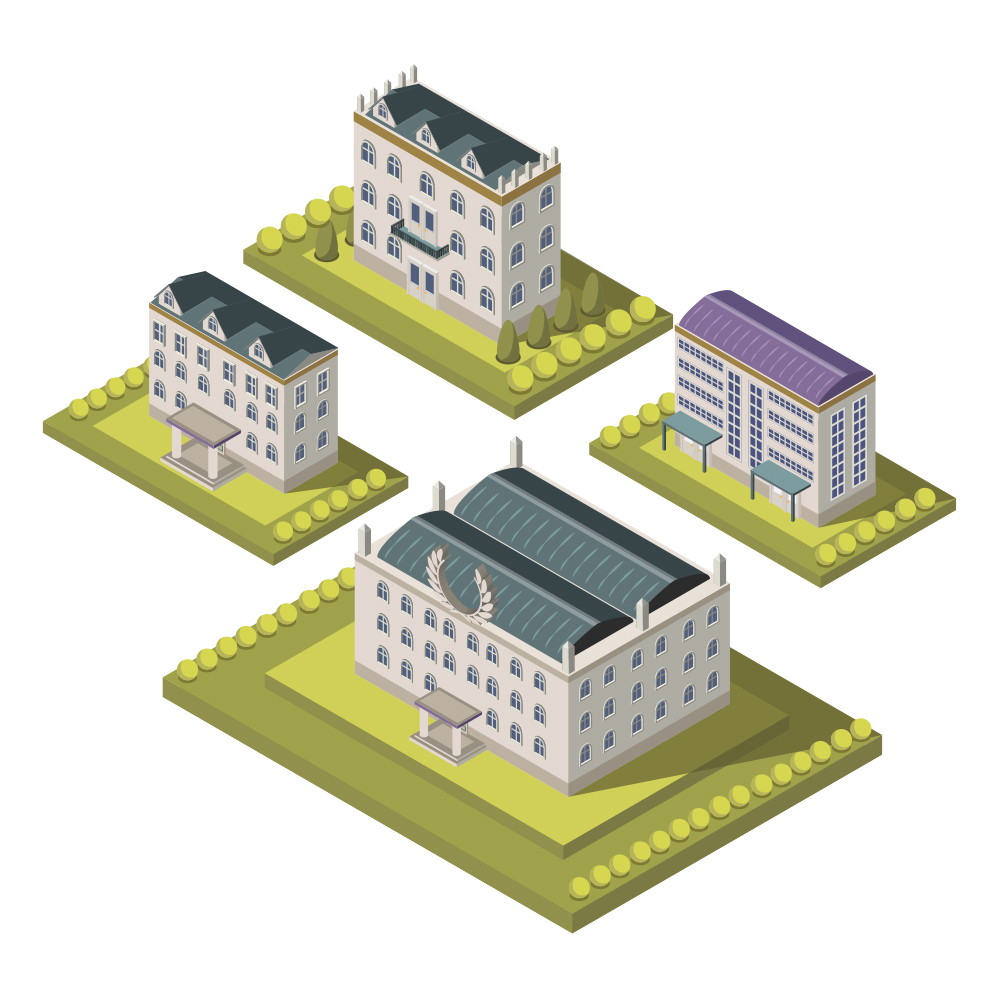 A university is usually considered different from a college because of the many different levels of education that you can complete.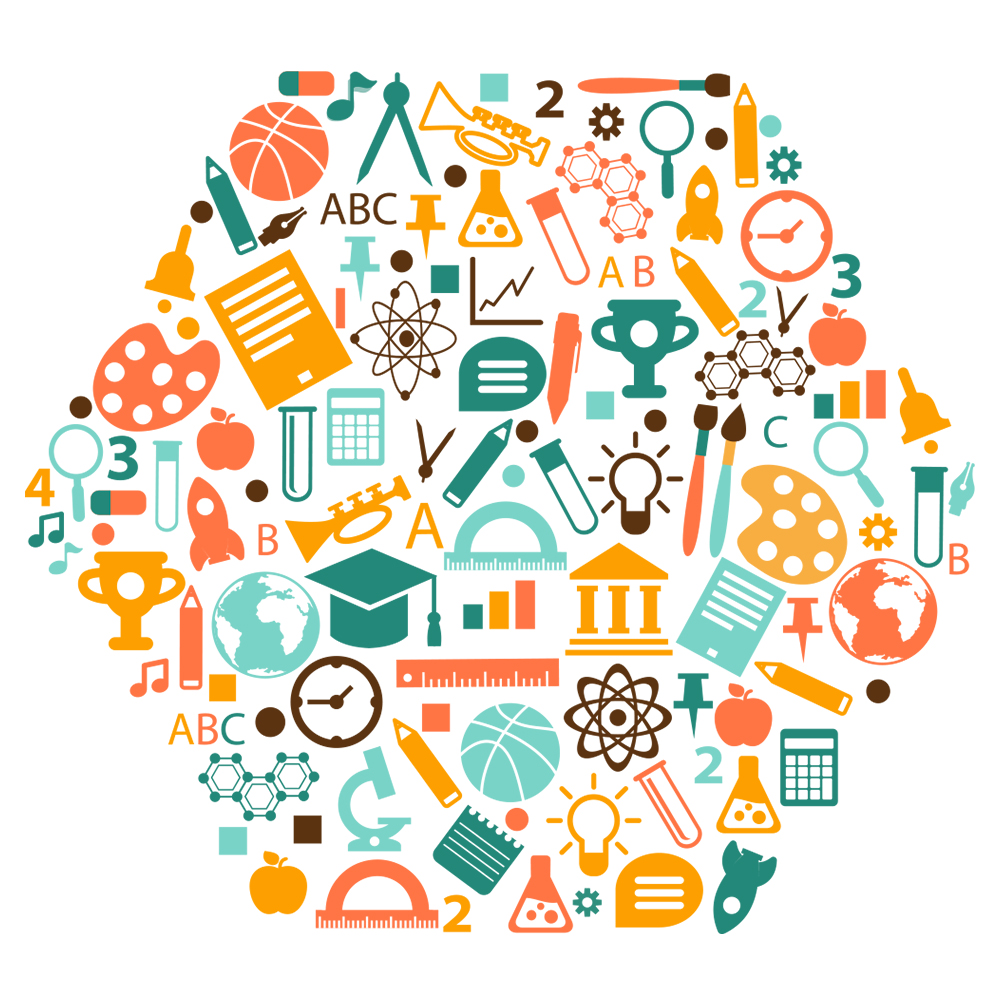 Postsecondary education is made up of all of these opportunities.How did you decide what to study in college?What did you learn during middle/high school that helped you in college?Did you have difficulty with any courses?What did you do when you had difficulty in your courses?Where did you live? On campus, at home, off campus?How did you pay for college?How much did college cost?BINGOFREESPACENever thought they would go to collegeWent to an state public universityHad a job while in collegeLived in a dormPlayed a varsity sport while in collegeHad an internshipGraduated in 4 yearsWas the first in their family to go to collegeWent to a private collegeTook out loans to help pay for collegeStudied on a Saturday night while they were in collegeChanged their major at least one timeFREE SPACEReceived a scholarship to help pay for collegeWent to a party during collegeBelonged to a fraternity or sororityWas a member of the student government associationStudied overseas while in collegeTransferred from one college to anotherWent more than 500 miles away from homeLived at home during collegeWent to a community collegeWas in college for more than 4 yearsBelonged to a student groupDid scientific researchAppalachian State University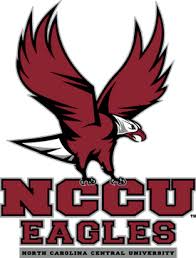 East Carolina UnversityElizabeth City State University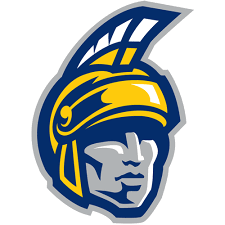 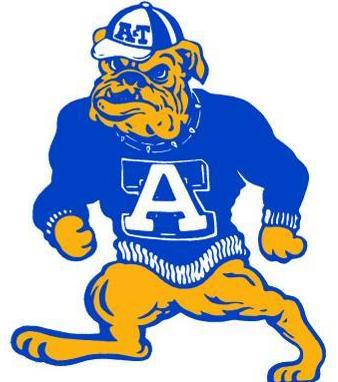 Fayetteville State University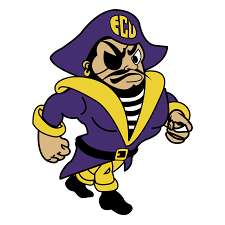 North Carolina A&T University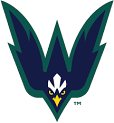 North Carolina Central University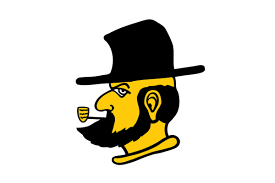 North Carolina State University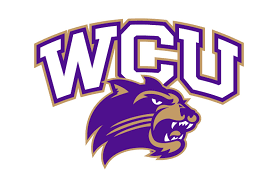 Pembroke University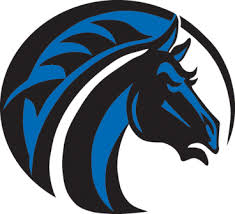 University of North Carolina - Asheville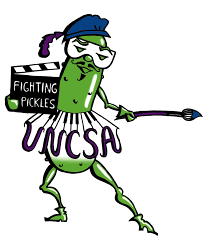 University of North Carolina – Chapel Hill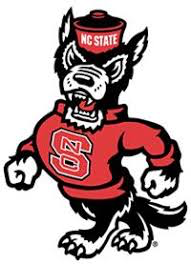 University of North Carolina – CharlotteUniversity of North Carolina – Greensboro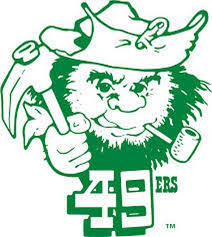 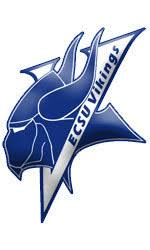 University of North Carolina School of the Arts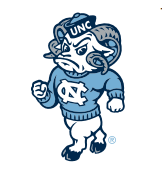 University of North Carolina – Wilmington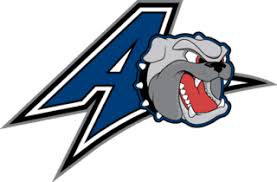 Western Carolina UniversityWinston-Salem State UniversityAppalachian State UniversityEast Carolina UnversityElizabeth City State UniversityFayetteville State UniversityNorth Carolina A&T UniversityNorth Carolina Central UniversityNorth Carolina State UniversityPembroke UniversityUniversity of North Carolina - AshevilleUniversity of North Carolina – Chapel HillUniversity of North Carolina – CharlotteUniversity of North Carolina – GreensboroUniversity of North Carolina School of the ArtsUniversity of North Carolina – WilmingtonWestern Carolina UniversityWinston-Salem State UniversityAppalachian State UniversityEast Carolina UnversityElizabeth City State UniversityFayetteville State UniversityNorth Carolina A&T UniversityNorth Carolina Central UniversityNorth Carolina State UniversityPembroke UniversityUniversity of North Carolina - AshevilleUniversity of North Carolina – Chapel HillUniversity of North Carolina – CharlotteUniversity of North Carolina – GreensboroUniversity of North Carolina School of the ArtsUniversity of North Carolina – WilmingtonWestern Carolina UniversityWinston-Salem State UniversityAppalachian State UniversityEast Carolina UnversityElizabeth City State UniversityFayetteville State UniversityNorth Carolina A&T UniversityNorth Carolina Central UniversityNorth Carolina State UniversityPembroke UniversityUniversity of North Carolina - AshevilleUniversity of North Carolina – Chapel HillUniversity of North Carolina – CharlotteUniversity of North Carolina – GreensboroUniversity of North Carolina School of the ArtsUniversity of North Carolina – WilmingtonWestern Carolina UniversityWinston-Salem State UniversityAppalachian State UniversityEast Carolina UnversityElizabeth City State UniversityFayetteville State UniversityNorth Carolina A&T UniversityNorth Carolina Central UniversityNorth Carolina State UniversityPembroke UniversityUniversity of North Carolina - AshevilleUniversity of North Carolina – Chapel HillUniversity of North Carolina – CharlotteUniversity of North Carolina – GreensboroUniversity of North Carolina School of the ArtsUniversity of North Carolina – WilmingtonWestern Carolina UniversityWinston-Salem State UniversityAppalachian State UniversityEast Carolina UnversityElizabeth City State UniversityFayetteville State UniversityNorth Carolina A&T UniversityNorth Carolina Central UniversityNorth Carolina State UniversityPembroke UniversityUniversity of North Carolina - AshevilleUniversity of North Carolina – Chapel HillUniversity of North Carolina – CharlotteUniversity of North Carolina – GreensboroUniversity of North Carolina School of the ArtsUniversity of North Carolina – WilmingtonWestern Carolina UniversityWinston-Salem State University